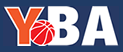 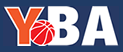 招集ルール下記条件を承諾した者が、育成センター参加を認められる。１）　欠席許可条件・ 学校行事(定期試験・運動会・文化行事・進学試験等)・ 公式戦(最低限の欠席)・ 病気・けが・ 忌引２）　所属チームにおける練習試合での欠席は認めない。３）　欠席する場合、できる限り早く電話連絡する。４）　病気・けがの場合、診断書の提出をお願いすることがある。以上